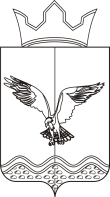 ПОСТАНОВЛЕНИЕ АДМИНИСТРАЦИИ ПЕРЕМСКОГО СЕЛЬСКОГО ПОСЕЛЕНИЯ17.03.2014								              №  15  «Об усилении мер пожарной безопасности на территории Перемского сельского поселения  в весенне-летний период 2014 г.»	Руководствуясь статьями  19,21   Федерального закона  Российской Федерации от 21.12.1994 № 69-ФЗ «О пожарной безопасности», п. 1(пп. 14) ст. 37 Устава Перемского сельского поселения, в целях усиления противопожарной защиты населенных пунктов и объектов различных форм собственности на территории Перемского сельского поселения, своевременной их подготовке к весенне-летнему пожароопасному периоду,ПОСТАНОВЛЯЮ:  1. Утвердить прилагаемый план мероприятий «Об усилении мер пожарной безопасности на территории Перемского сельского поселения в весенне-летний период 2014 года» (приложение 1).2. Контроль за исполнением данного постановления оставляю за собой.3. Постановление вступает в силу со дня официального опубликования.4. Опубликовать (обнародовать) настоящее постановление в установленном                            порядке. Глава Перемского поселения 		         Ю.М. ЧернышевПриложение 1к постановлению главы Пермского сельского поселения от17.03.2014  № 15ПЛАН мероприятий «Об усилении мер пожарной безопасности на территории Перемского сельского поселения в весенне-летний период 2014 года№п/пМероприятие Ответственный за исполнениеСрок исполненияОтметка об исполнении1.Установить пожароопасный период с 01.05.2014г. по 05.09.2014 г.Глава поселения Чернышев Ю.М.30.04.2014г.2.Очистка от мусора, сухой травы, горючих отходов территорий населенных пунктов, участков, прилегающих к жилым домам, постройкамСпециалист администрации по ПБ Чернышев Е.М.Постоянно3.Исключение распространения лесных пожаров на населенные пункты, устройство минерализованных полосСпециалист администрации по ПБ Чернышев Е.М.Постоянно4.Проверка пожарных водоемов на герметичностьСпециалист администрации по ПБ Чернышев Е.М.директора школ, руководитель КГА СУСОН «Пермский ГПЦ»Ворошнина Л.П.01.05.2014г.5.Содержание в исправном состоянии пожарных гидрантов, установка указателей на нихИП «Гусев А.А.»11.05.2014г.6.Обучение населения мерам ПБ. Отработка на сходах и собраниях с жителями населенных пунктов порядка ведения сбора на случай возникновения пожара, и определение, с каким пожарным инвентарем они обязаны прибывать на его тушениеСпециалист администрации по ПБ Чернышев Е.М.Постоянно7.Согласование порядка привлечения для целей пожаротушения приспособленной техники предприятийС руководителями предприятий расположенных на территории поселения01.05.2014г.8.Приведение в исправное состояние наружных противопожарных водоисточников, подъездов к нимСпециалист администрации по ПБ Чернышев Е.М.01.06.2014г.9.Информирование населения об оперативной обстановке с пожарами, установка звуковой системы оповещенияСпециалист администрации по ПБ Чернышев Е.М.специалисты администрацииПостоянно 10.Организация работы добровольных пожарных формирований в населенных пунктах поселенияСпециалист администрации по ПБ Чернышев Е.М.Постоянно11.Проведение бесед и лекций с населением, собственниками жилого фонда, руководителями учреждений и организаций о мерах пожарной безопасностиСпециалист администрации по ПБ Чернышев Е.М.специалисты администрацииПостоянно 